Name: ________________________________________  Date: _________________________  Per: _________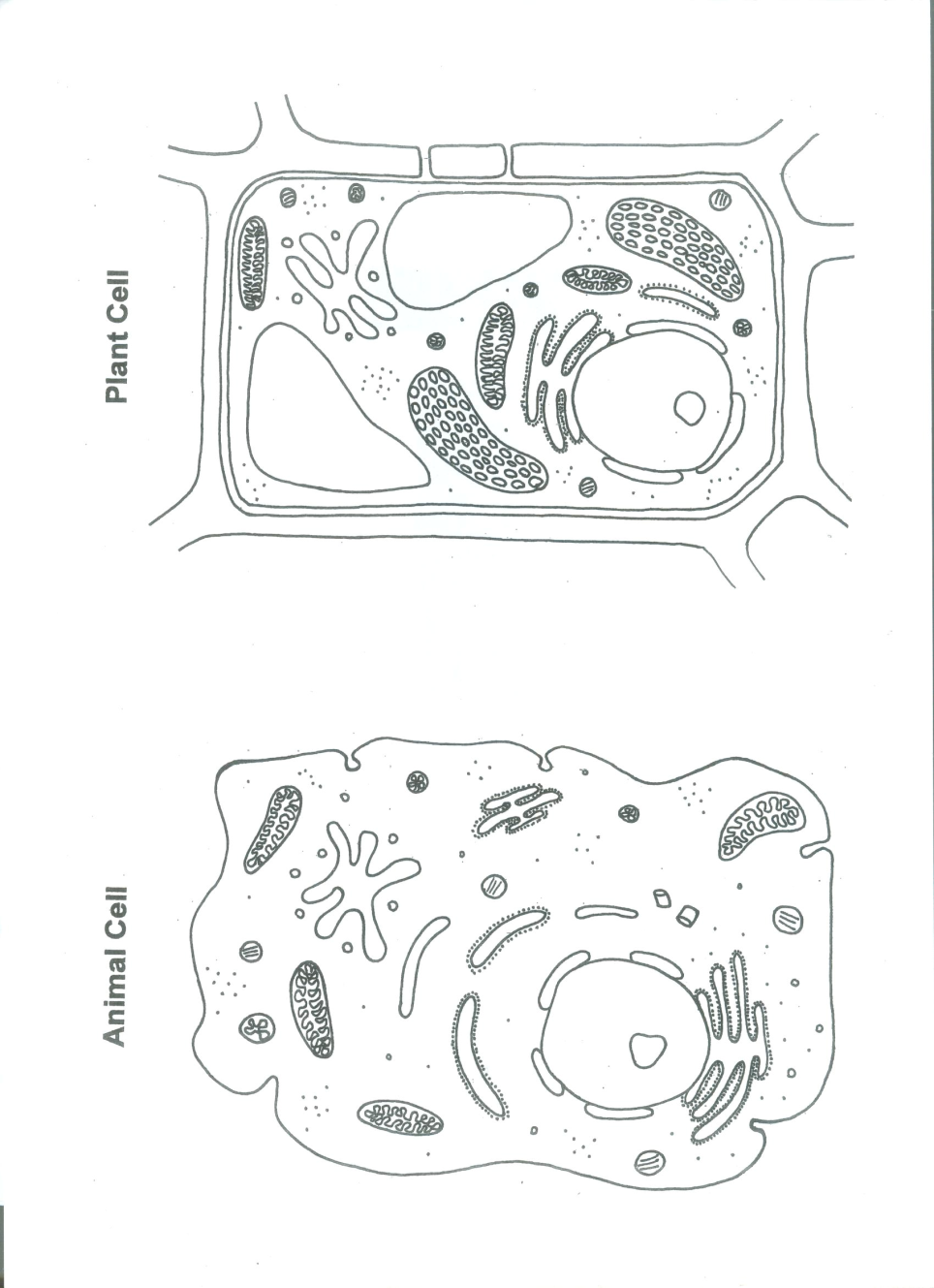 Cell and Cell Transport ReviewPart 1: label the cells and organelles in the images below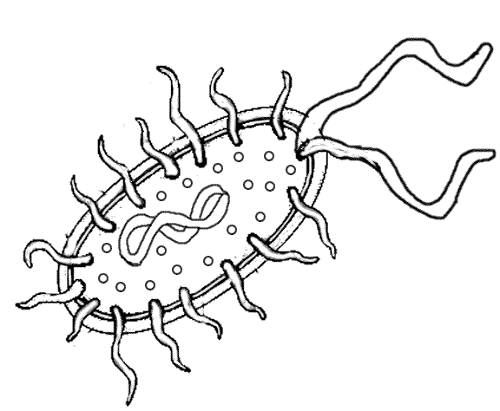 Part 2: List the function of the organelles that you labeled above and tell what organ in the human body would have a similar function * = organelles that are found only in ___________________________________________________________Part 3: In the chart below, check the appropriate box with an “X” if it has the structure. Some may have more than one “X”Part 4: Fill in the chart below for active and passive transportPart 5: match each term in column A with its meaning in column B. Write the letters on the lineColumn A							Column B________ 1.  Diffusion			A. Makes protein________ 2. Selectively permeable	B.  Converts sunlight into chemical energy________ 3. Cell membrane		C. Can limit the kinds of molecules that pass through________ 4. Phospholipid			D.  When substances, in a vesicle, are discharged from cell________ 5. Isotonic			E.  type of endocytosis where a cell engulfs a solid particle________ 6. Hypertonic                                 F.  The movement of molecules from an area of high concentration to low concentration________ 7. Hypotonic			G. Makes up the cell membrane________ 8.  Mitochondria		H. Equal concentration inside and outside the cell________ 9.  Chloroplast			I. Movement of water inside a cell, causes cell to swell________ 10. Flagella			J. Type of endocytosis where a cell  engulfs fluids________ 11. Cilia				K. Whip-like tail used for movement________ 12. Ribosome	L. Movement of water from areas of high concentration to areas of low concentration________ 13.  Phagocytosis	M. Controls the cells activities________ 14. Osmosis	N. Movement of water outside a cell, causes cell to shrink________ 15. Pinocytosis	O. Tiny hairs used for movement________ 16.  Exocytosis	P. Controls what goes in and out of a cell_________ 17. Endocytosis                           Q. When a cell takes substances inside by enclosing them by the membraneOrganelleFunctionHuman body analogyNucleusBrainRibosomeMitochondriaCell membraneFlagella* Cell wallCytoplasmVacuole* ChloroplastGolgi apparatusLysosomeEndoplasmic ReticulumCell FeaturesProkaryotic CellEukaryotic CellHas a nucleus and other membrane bound organellesHas a cell membraneIncludes bacteriaIncludes plant cellsIncludes animal cellsIs unicellularIs multicellularType of TransportMovement of moleculesEnergy requirementsProcess1.2.3. Facilitated diffusion1.2. Exocytosis